Cornucopia Health Food StoreCenterbrook Mall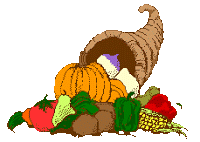 Grand Opening!9:00 AM on Monday, October 4First 50 Customers At Register Get Free Bottle Of Vitamin C!Discount Coupons All Day LongFree Samples All Day LongHuge Selection Everyday All Year Long:TofuCarobHerbal TeasSoy ProductsVitamin SupplementsOrganically Grown Produce